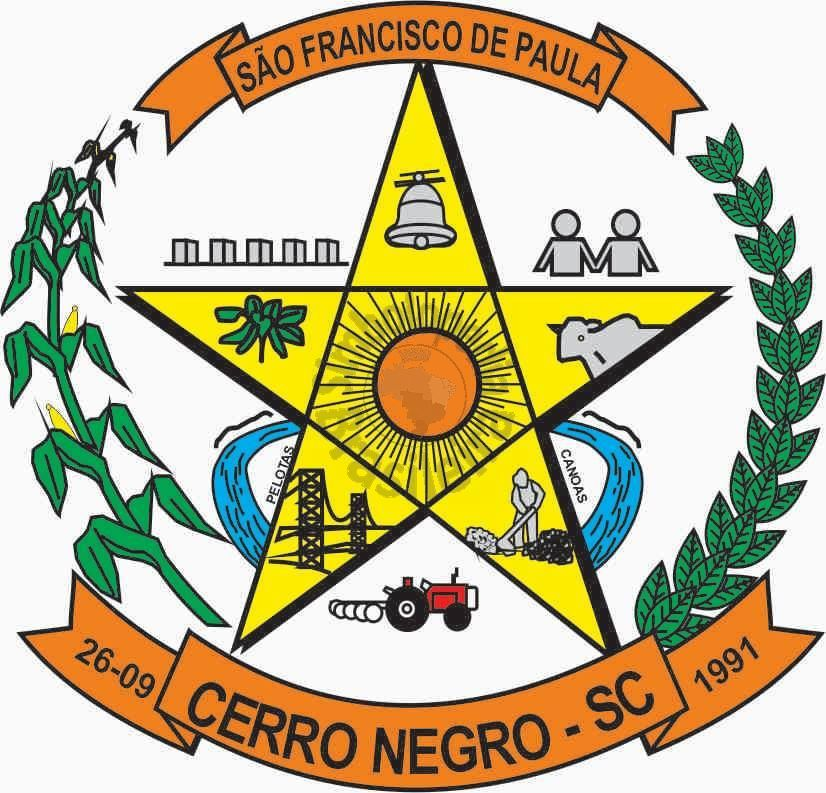 MEMORIAL DESCRITIVO ADEQUAÇÃO DE ACESSIBILIDADEEste memorial descritivo visa descrever as atividade de adequação de acessibilidade  no CRECHE TREM DA ALEGRIA, os serviços serão executados com materiais de qualidade sem defeitos, o setor de fiscalização fará a conferencia dos materiais a serem empregados na obra, na entrada lateral será construído um piso para estacionamento reservado com 7cm espessura e pintado com desenho de acessibilidade no meio, seguindo o padrão de estacionamento  conforme NBR9050,  o piso podotatil (alerta e direcional) será todo emborrachado e colocado com cola especial e alinhados conforme projetos em anexo, antes da colocação deverá ser Limpa toda a superfície com jato de água, será instalada as placas de braile de 10x10 com altura 1.00 metro no sentido de abertura nas portas de acesso as salas, no acesso será instalado um mapa tátil metálico parafusado na parede, será instalado uma placa de 20x30 em letras grandes a identificação de cada sala com nome de utilização das mesmas, será instalado uma barra de apoio no banheiro. Itens especificados no memorial os quantitativos estão na planilha orçamentaria.Gilmar Pereira da Silva Arquiteto e UrbanistaCAU/SC 186686-9CERRO NEGRO, 27/05/2021